贺  信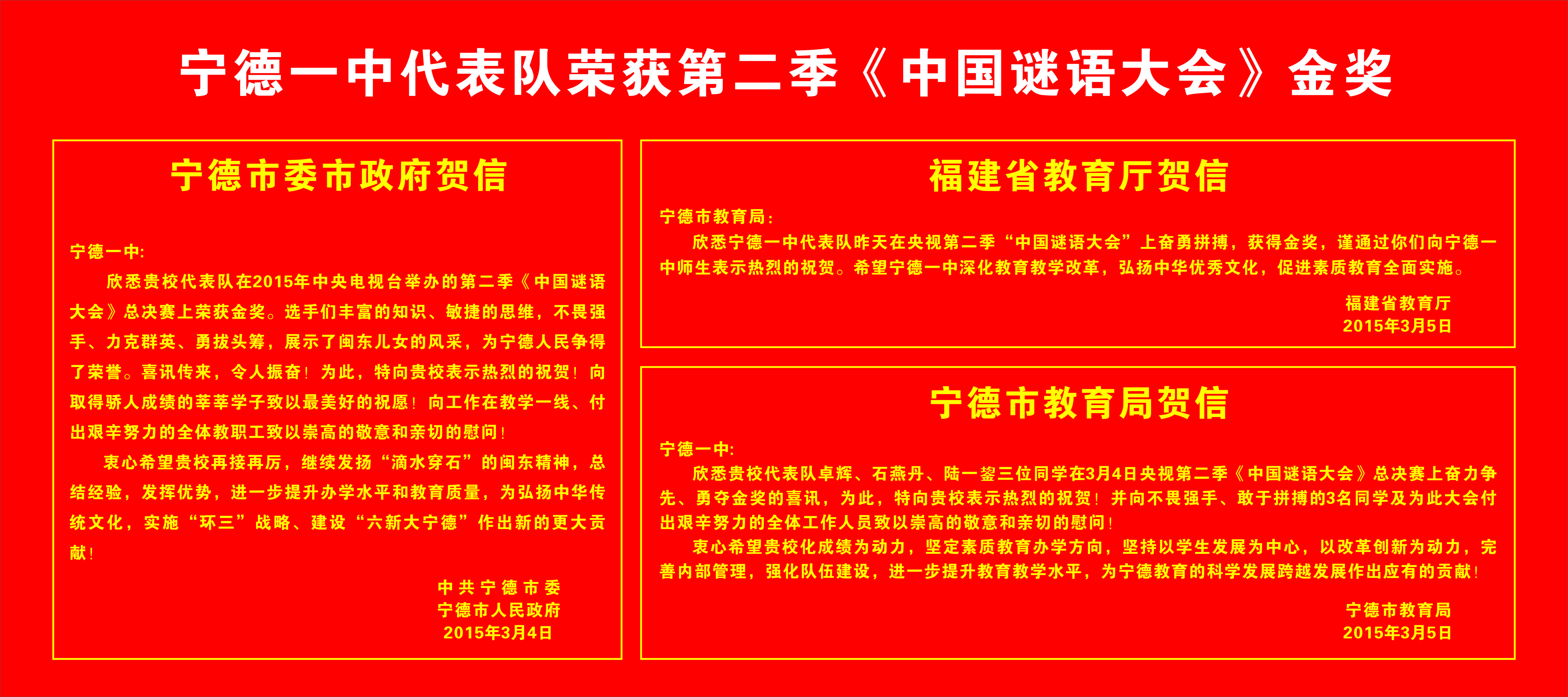 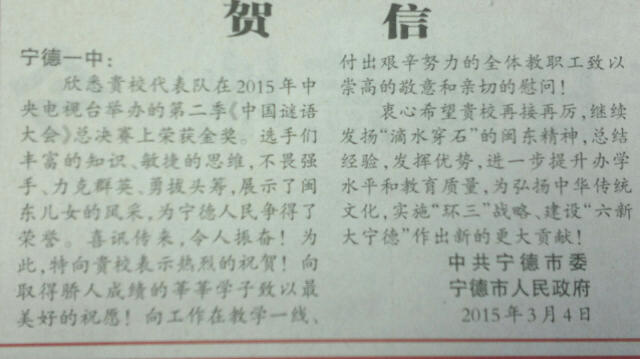 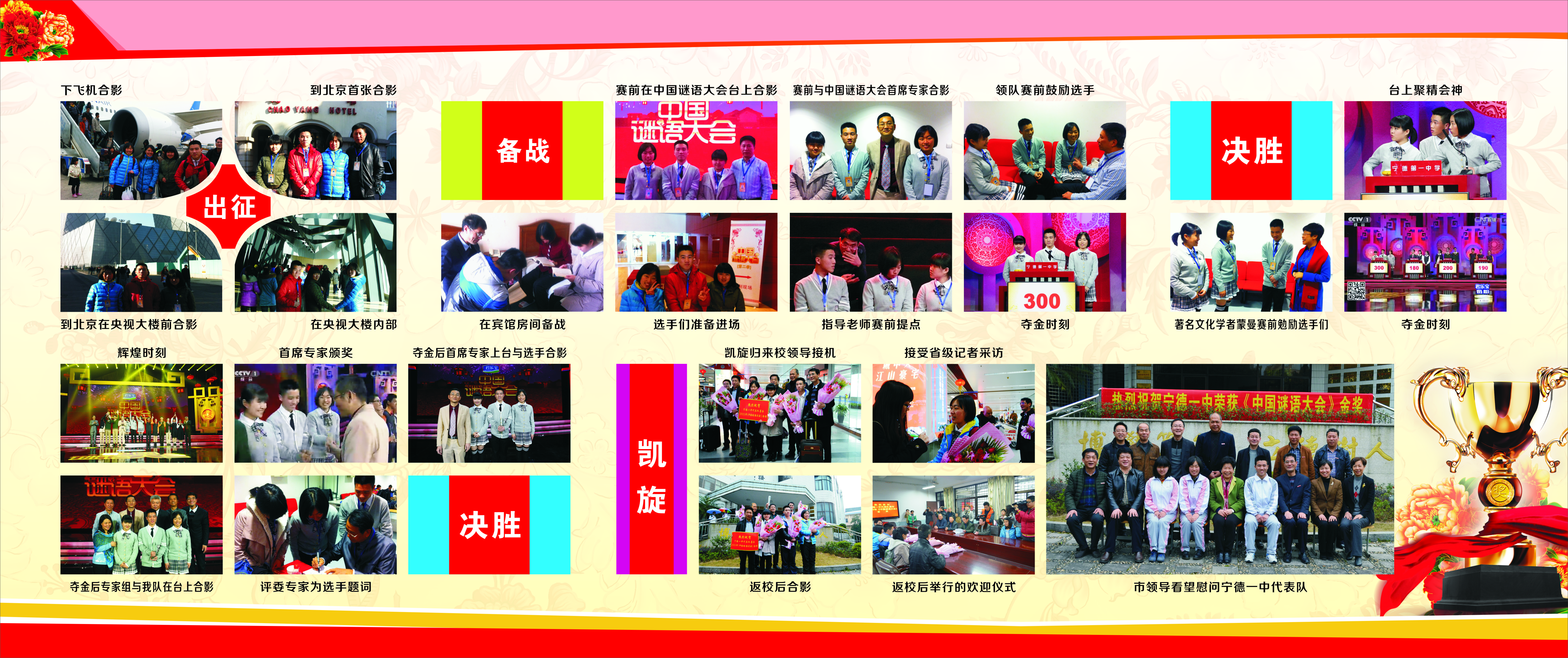 